D/Dona ...........................................................................................	con NIF/pasaporte                    ................................................................................  que actúa como (nome propio ou en representación da empresa).............................................................. con CIF .........................................	DECLARO:1.-Que son certos os datos indicados na solicitude de inscrición na listaxe de  empresas posibles contratistas da Universidade de Vigo.  2.-Que eu, a empresa á que represento e as persoas que forman parte dos seus órganos do goberno ou da administración, non incorro en ningunha das prohibicións sinaladas no artigo 60 do TRLCSP para contratar, en particular coa Universidade de Vigo e que, especialmente, a empresa se atopa ao corrente no cumprimento das obrigas tributarias e de Seguridade Social que impoñen as disposicións. 3.-Que cumpre o esixido pola normativa en prevención de riscos laborais. ..........................., a ............................................. de 2018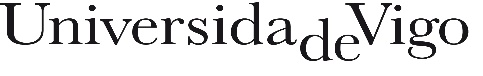 Unidadede Servizos XeraisEdificio Isaac Newton
Campus Lagoas – Marcosende s/n. 36310 Vigo.Tel. 986 811 969        986 813 555   servizosxerais@uvigo.es